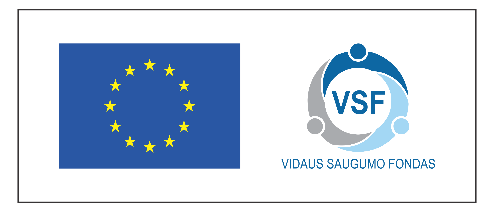 ____________VšĮ Centrinė projektų valdymo agentūra________________(atsakingos / įgaliotosios institucijos pavadinimas)PROJEKTŲ PARAIŠKŲ VERTINIMO ATASKAITA __2019-05-21__ Nr. 38 (1)    (sudarymo data)2. Projektų administracinės atitikties ir tinkamumo finansuoti vertinimo rezultatų suvestinė:*Paraiškų vertinimo termino pabaiga 2019 m. birželio 11 d.___________________________________	    _____________	__________________________(Įgaliotosios institucijos vadovo arba jo įgalioto asmens pareigos)	                  (Parašas)			   (Vardas ir pavardė)1. Bendra informacija apie kvietimą pagal Nacionalinės Vidaus saugumo fondo 2014–2020 m. programos veiksmų įgyvendinimo planą, patvirtintą Lietuvos Respublikos vidaus reikalų ministro 2015 m. rugsėjo 29 d. įsakymu Nr. 1V–753 (2019 m. vasario 26 d. įsakymo Nr. 1V-204 redakcija)1.1. Kvietimo data: 2019 m. kovo 1 d. Nr. VSF2019.381.2. Galutinis paraiškų pateikimo terminas: 2019 m. balandžio 19 d. 15.30 val. 1.3. Gautų paraiškų skaičius: 3 (trys)1.4. Vertintų paraiškų skaičius: 3 (trys)Eil. Nr.Projekto Nr.Projekto pavadinimasPareiškėjas ir jo rekvizitaiParaiška pateikta nacionaliniam tikslui arba konkrečiam veiksmui ir jam siūloma skirti finansinės paramos lėšų sumaPareiškėjo projektui prašoma finansinės paramos lėšų suma Siūloma didžiausia leistina suma, EurSiūloma didžiausia leistina suma, EurSiūloma didžiausia leistina suma, EurPatvirtinta / AtmestaLikusi finansinės paramos lėšų sumaEil. Nr.Projekto Nr.Projekto pavadinimasPareiškėjas ir jo rekvizitaiParaiška pateikta nacionaliniam tikslui arba konkrečiam veiksmui ir jam siūloma skirti finansinės paramos lėšų sumaPareiškėjo projektui prašoma finansinės paramos lėšų suma Fondo finansinės paramos lėšos(75 %)(jei procentinė dalis kitokia, nurodyti)Bendrojo finansavimo lėšos(25 %)(jei procentinė dalis kitokia, nurodyti)Iš viso2.1.LT/2019/VSF/2.1.2.8Lavoriškių užkardos sienos stebėjimo sistemos atnaujinimas, II etapasValstybės sienos apsaugos tarnyba prie  Lietuvos Respublikos vidaus reikalų ministerijos, 1886082522.1. EUROSUR plėtojimas pagal ES teisę ir gaires, 27 524 491,09 eurų1 002 156,91---Vertinama*-Išvados / pastabos /atmetimo priežastysIšvados / pastabos /atmetimo priežastysIšvados / pastabos /atmetimo priežastysPatvirtinta po pakartotinio patikrinimo pateikus trūkstamus dokumentus ar informaciją.Patvirtinta po pakartotinio patikrinimo pateikus trūkstamus dokumentus ar informaciją.Patvirtinta po pakartotinio patikrinimo pateikus trūkstamus dokumentus ar informaciją.Patvirtinta po pakartotinio patikrinimo pateikus trūkstamus dokumentus ar informaciją.Patvirtinta po pakartotinio patikrinimo pateikus trūkstamus dokumentus ar informaciją.Patvirtinta po pakartotinio patikrinimo pateikus trūkstamus dokumentus ar informaciją.Patvirtinta po pakartotinio patikrinimo pateikus trūkstamus dokumentus ar informaciją.Patvirtinta po pakartotinio patikrinimo pateikus trūkstamus dokumentus ar informaciją.Patvirtinta po pakartotinio patikrinimo pateikus trūkstamus dokumentus ar informaciją.2.2.LT/2019/VSF/2.4.3.7Transporto priemonių įsigijimas, II etapasValstybės sienos apsaugos tarnyba prie  Lietuvos Respublikos vidaus reikalų ministerijos, 1886082522.4. Nacionalinių pajėgumų stiprinimas, 20 436 388,12 eurų3 979 065,332 984 299,00994 766,333 979 065,33Patvirtinta0,00Išvados / pastabos /atmetimo priežastysIšvados / pastabos /atmetimo priežastysIšvados / pastabos /atmetimo priežastysPatvirtinta po pakartotinio patikrinimo pateikus trūkstamus dokumentus ar informaciją.Patvirtinta po pakartotinio patikrinimo pateikus trūkstamus dokumentus ar informaciją.Patvirtinta po pakartotinio patikrinimo pateikus trūkstamus dokumentus ar informaciją.Patvirtinta po pakartotinio patikrinimo pateikus trūkstamus dokumentus ar informaciją.Patvirtinta po pakartotinio patikrinimo pateikus trūkstamus dokumentus ar informaciją.Patvirtinta po pakartotinio patikrinimo pateikus trūkstamus dokumentus ar informaciją.Patvirtinta po pakartotinio patikrinimo pateikus trūkstamus dokumentus ar informaciją.Patvirtinta po pakartotinio patikrinimo pateikus trūkstamus dokumentus ar informaciją.Patvirtinta po pakartotinio patikrinimo pateikus trūkstamus dokumentus ar informaciją.2.3.LT/2019/VSF/5.1.1.2Laboratorinės įrangos, skirtos narkotinių medžiagų ir jų pirmtakų tyrimui, įsigijimas, II etapasPolicijos departamentas prie  Lietuvos Respublikos vidaus reikalų ministerijos, 1887858475.1. Nusikalstamumo prevencija ir kova su tarpvalstybiniu, sunkiu ir organizuotu nusikalstamumu, 11 961 792,79 eurų465 216,47348 912,35116 304,12465 216,47Patvirtinta1 450,53Išvados / pastabos /atmetimo priežastysIšvados / pastabos /atmetimo priežastysIšvados / pastabos /atmetimo priežastysPatvirtinta po pakartotinio patikrinimo pateikus trūkstamus dokumentus ar informaciją.Patvirtinta po pakartotinio patikrinimo pateikus trūkstamus dokumentus ar informaciją.Patvirtinta po pakartotinio patikrinimo pateikus trūkstamus dokumentus ar informaciją.Patvirtinta po pakartotinio patikrinimo pateikus trūkstamus dokumentus ar informaciją.Patvirtinta po pakartotinio patikrinimo pateikus trūkstamus dokumentus ar informaciją.Patvirtinta po pakartotinio patikrinimo pateikus trūkstamus dokumentus ar informaciją.Patvirtinta po pakartotinio patikrinimo pateikus trūkstamus dokumentus ar informaciją.Patvirtinta po pakartotinio patikrinimo pateikus trūkstamus dokumentus ar informaciją.Patvirtinta po pakartotinio patikrinimo pateikus trūkstamus dokumentus ar informaciją.